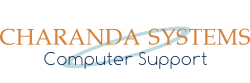 Booking Form*Please return with your Device on your Pick up date or email it to info@charanda.com.au Parent/Guardian Name: ___________________________________________Contact Phone Number: __________________________________________Contact Email Address: __________________________________________Student Name: __________________________________________________Grade (2021): ___________________________________________________Student EQ Username: ___________________________________________Student EQ Password: ___________________________________________Please select your Service Option: 2. Select your Pick up Date   								      ROUND 1 – 	Drop off to us	 Tuesday the 12th January 2021 – 9am		  	Pick up from us 	 Thursday the 14th January 2021 – 9am ROUND 2- 		Drop off to us	  Tuesday the 19th January 2021 – 9am 			Pick up from us	  Thursday the 21st January 2021 - 9amI have completed the following: iPadsCreated an iTunes/Apple ID accountAnswered Security QuestionsI have verified this account via emailAdded Payment Details to my iTunes account OR Purchased an iTunes Gift card with enough credit to purchase Kenmore South State Schools required Apps. (Visit https://appleid.apple.com/account ) to create an Apple Account)Windows DevicesCreated a Microsoft Account (not using the students @eq.edu.au address)I have verified this Microsoft Account via email(Visit https://signup.live.com to create a Microsoft account)If you wish for Charanda Systems to download APPS for you: I acknowledge that Charanda Systems may be required me to provide some of my Microsoft / iTunes store account information to make purchases on my behalf.  We will contact you if we need any information to make purchases on your behalf. iPad DetailsiTunes Account Username: ____________________________________ITunes Account Password: ____________________________________Current or Requested 4 Digit Passcode: __________________________(The password students will use to unlock the device)Microsoft Details:Microsoft Account Username: ____________________________________Microsoft Account Password: ____________________________________Current or Requested DEVICE Password: __________________________(The password students will use to unlock the device)GIFT CARDS?If you would like the technician to use a gift card to install any required apps, please feel free to purchase below: iPads (Grade 1-3)  - iTunes Cards can be purchased from any major retailer. Windows Devices (Grade 4-6) – All Apps for Windows 10 devices are provided FREE for our 2021 BYOD program at Kenmore South SS.iPadsCostBrand New iPads$70.00Updating Existing iPads to latest iOS$30.00Restoring System (Factory Reset)$60.00Windows 10 DevicesCostBrand New Devices – Setting up for School$100.00Existing laptop – Wipe Clean, then Fresh Windows 10 install and setup for school with BYOx   requirements   reinstalled.$150.00